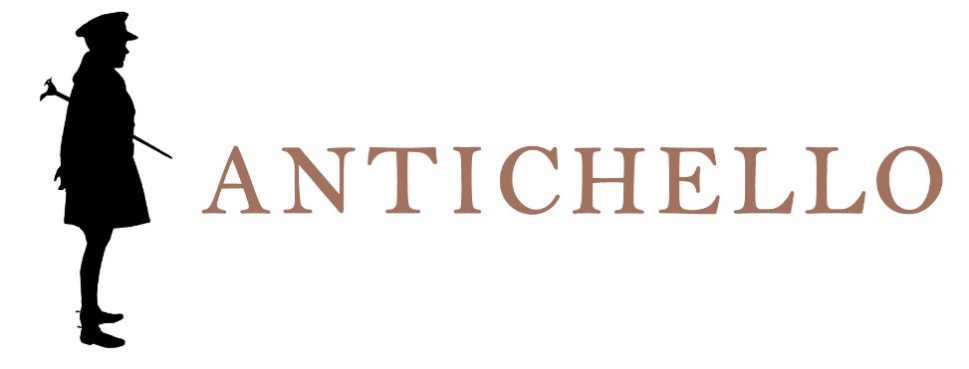 CHIARETTO DI BARDOLINODENOMINAZIONE DI ORIGINE CONTROLLATAZona di produzioneArea Bardolino, ad Est del Lago di Garda.Varietà delle uveCorvina, Rondinella e Molinara.VinificazionePressatura soffice delle uve con breve macerazione delle bucce.AffinamentoIn contenitori di acciaio inox e ca. 3 mesi in bottiglia.Dati analiticiAlcool: 12% Vol.Acidità totale: ca. 5,5-6 g/lDescrizione organoletticaColore rosato con sfumature violacee.Profumo delicato con note fruttate e floreali. Sapore secco, fresco e leggermente sapido.Servizio14-15° C.AccostamentiPrimi piatti, anche di pesce, e carni bianche.LongevitàSi beve preferibilmente giovane.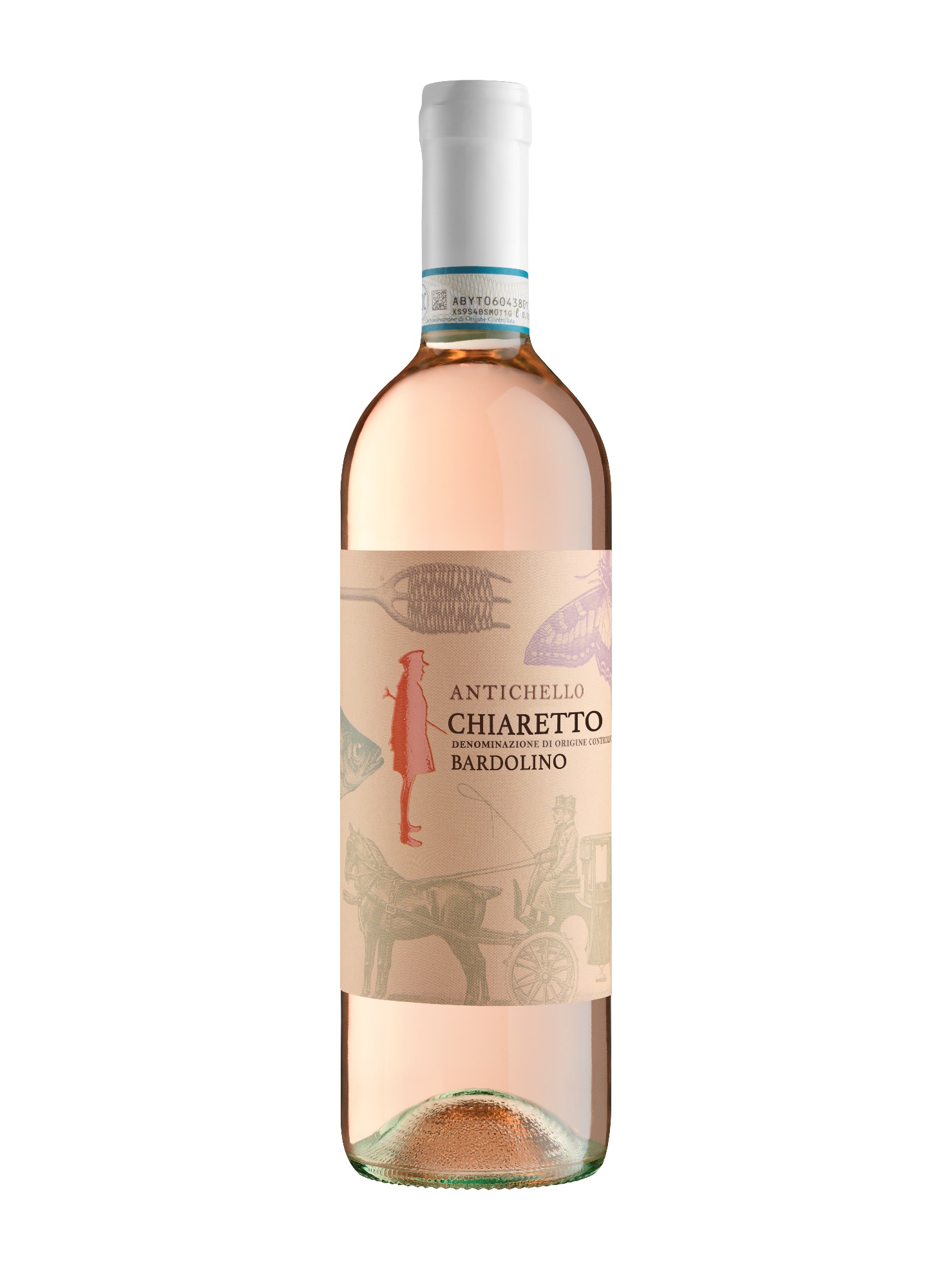 